AVISO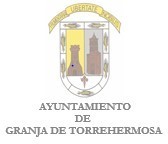 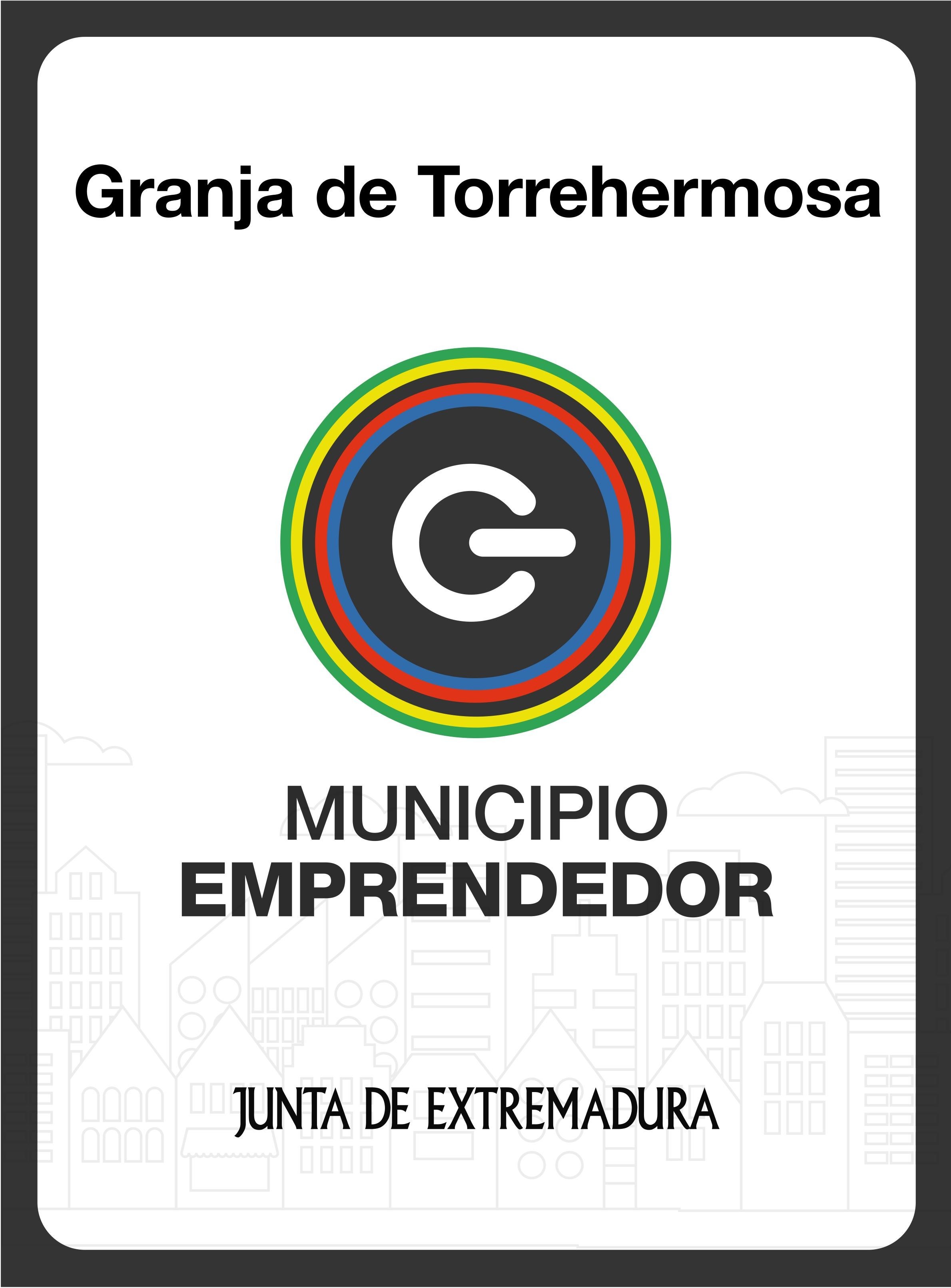 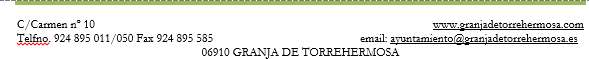 VISITA DE UNIDAD MÓVIL DE VEHÍCULOS AGRÍCOLAS-CICLOMOTORESSe hace público que la empresa ITEVEBASA tiene prevista la visita denuestra localidad los días, 15 Y 16 DE JUNIO a fin de facilitar a los usuarios el cumplimiento de la norma de inspección técnica devehículos, garantizando así la seguridad vial, y en definitiva el bienestar de los ciudadanos de nuestros pueblos.FECHAS: 15-16 DE JUNIOLUGAR:	POLIGONO	INDUSTRIALHORARIO: 08:30-13:30 horas.El pago de la tarifa se realizará en la propia Estación ITV Móvil Ciclo- Agrícola, tanto en metálico como en tarjeta. El importe de los servicios se consultará en la propia Estación ITV Móvil.Los interesados deberán inscribirse telefonicamente al numero 924 895 050 y 924 895 011.-Las personas inscritas con anterioridad a este aviso se les comunicara telefonicamente por parte de la empresa ITVEBASA su citaEn Granja de Torrehermosa a 19 de mayo de 2021.La Alcaldesa- Fdo: M.9 Mercedes Moruno Martos.[DOCUMENTO FIRMADO ELECTRÓNICAMENTE]DOCUMENTO.BANDO: BANDO ITV 15-16 JUNIO PDFIDENTIFICADORESNúmero de Anotación de Salida: 657, Fecha de Salida: 20/05/202110:06:00IDENTIFICADORESNúmero de Anotación de Salida: 657, Fecha de Salida: 20/05/202110:06:00OTROS DATOSCódigo para validación: MAGP4-49RTP-YLYPWPágina 1 de 1FIRMASEl documento ha sido firmado por :1.- MARIA MERCEDES MORUNO MARTOS, Alcaldesa, del AYUNTAMIENTO DE GRANJA DE TORREHERMOSA.Firmado 19/05/2021 14:06ESTADOFIRMADO